Friday 2nd October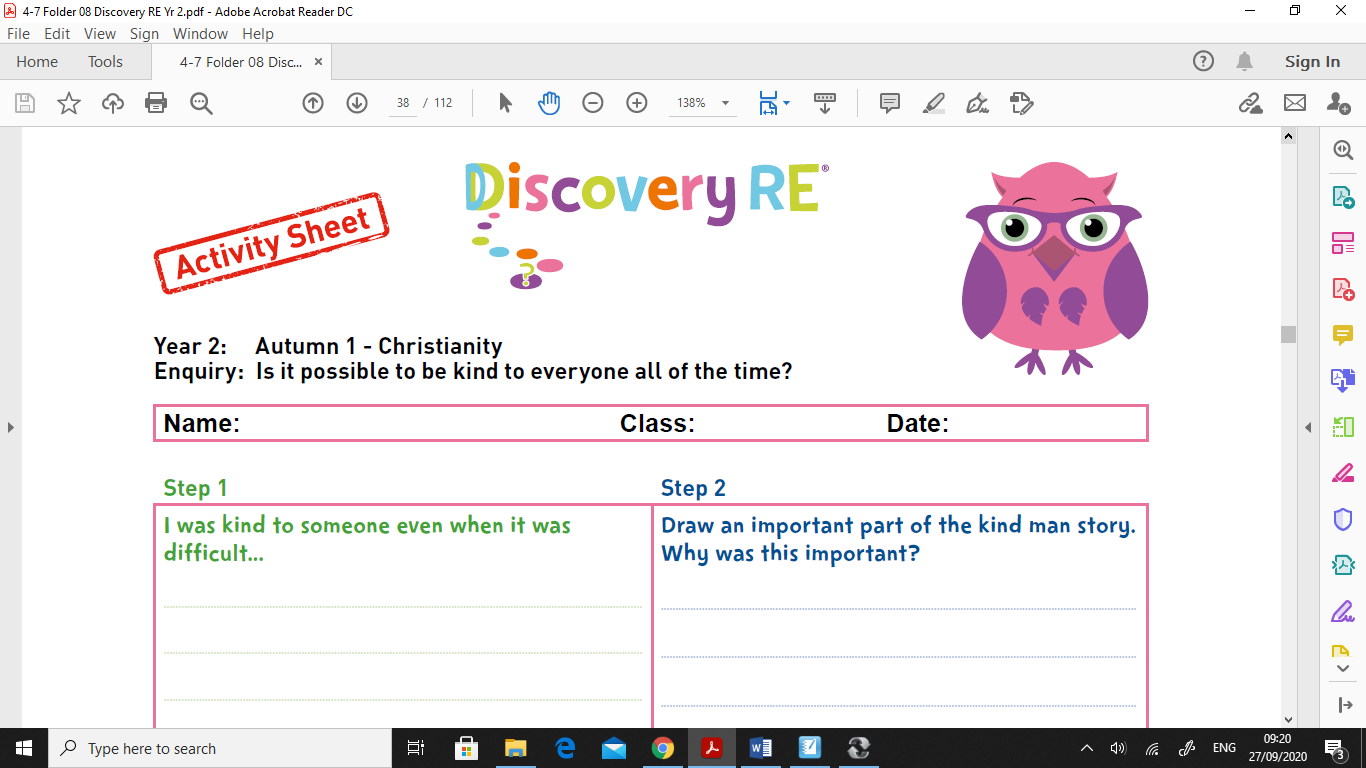 Enquiry Question- Is it possible to be kind to everyone all of the time?I was kind to someone even when it was difficult…